ЗАЯВАпро включення об’єкта права комунальної власності до переліку об’єктів малої приватизації, що підлягають приватизації (для фізичних осіб)(заповнюється друкованими літерами)Об’єкт малої приватизації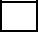 єдиний майновий комплекс, окреме майно, об’єкт незавершеного будівництва, об’єкти соціально-культурного призначенняВідомості про об’єкт малої приватизаціїНайменування об’єкта малої приватизації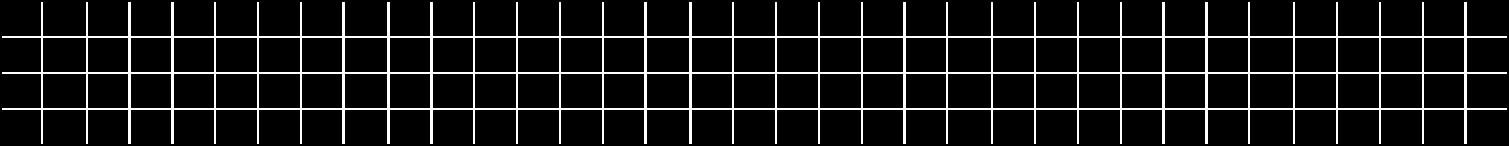 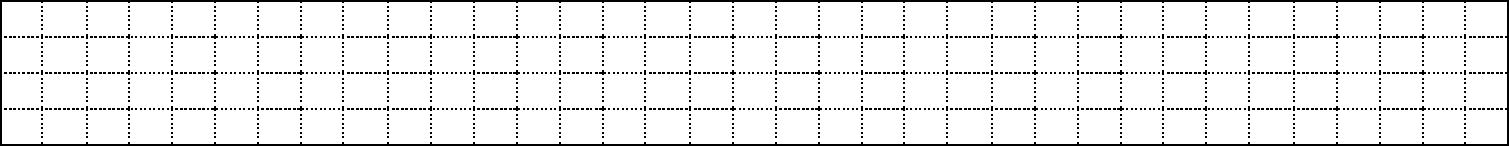 Відомості про комунальне підприємство, господарське товариство (для пакетів акцій, часток)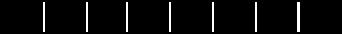 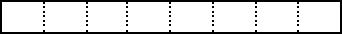 Код юридичної особи згідно з ЄДРПОУПовне найменування юридичної особи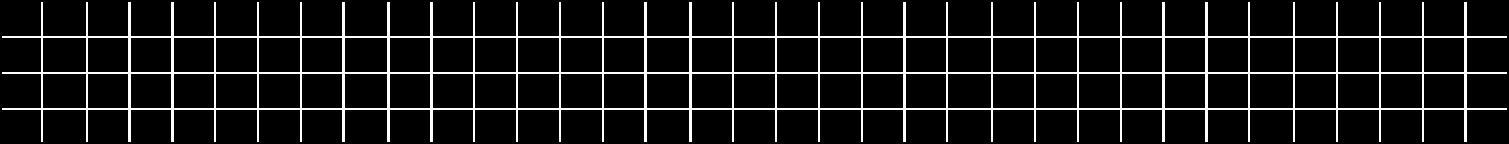 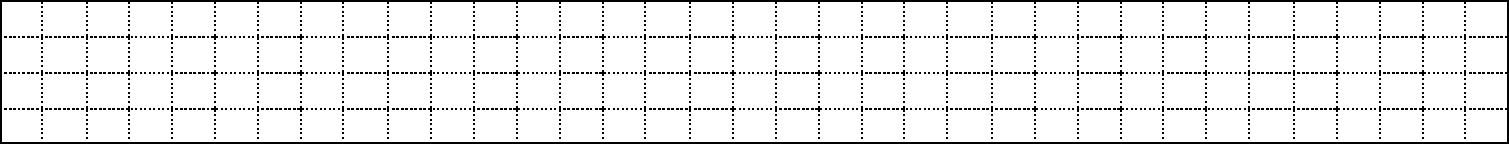 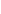 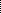 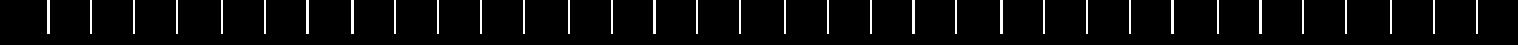 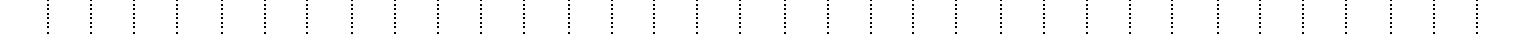 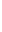 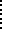 Вулиця (інший тип елемента вулично-дорожньої мережі) – зазначається разом із назвою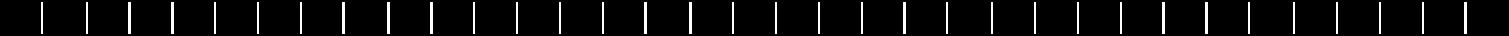 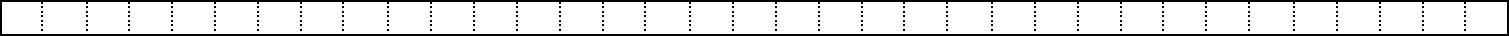 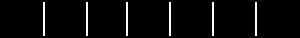 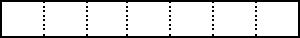 Будинок №2Продовження додатка 2Відомості про балансоутримувача об’єкта малої приватизації (у разі наявності)Код юридичної особи згідно з ЄДРПОУПовне найменування юридичної особи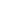 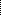 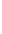 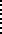 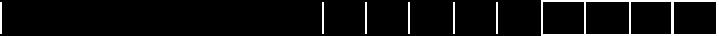 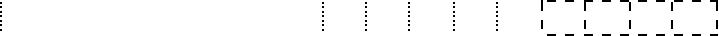 Ким виданий паспорт (найменування органу, що видав паспорт)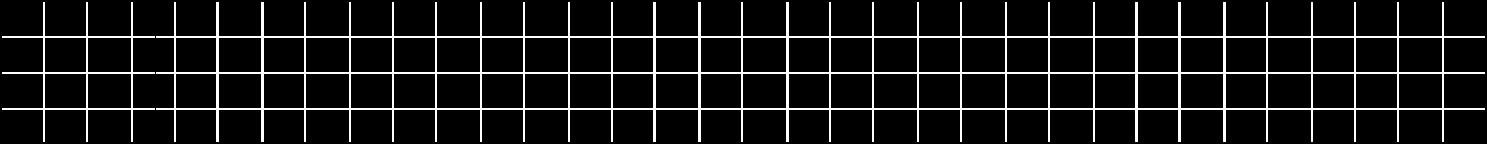 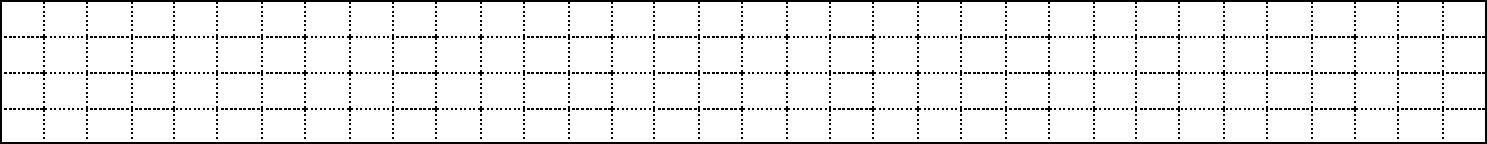 Повне офіційне найменування держави, громадянином якої є заявник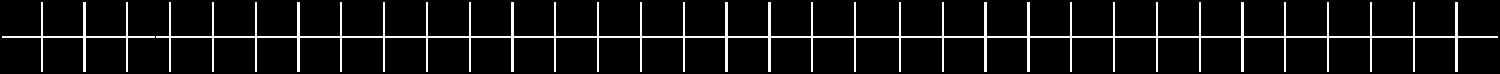 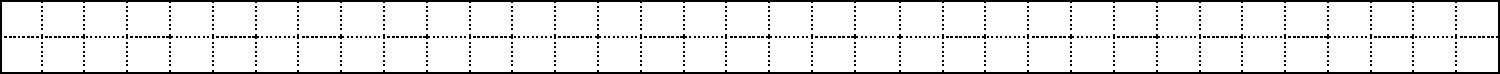 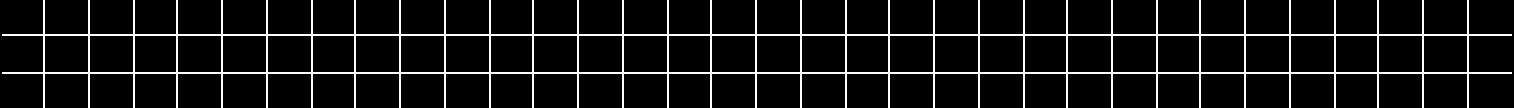 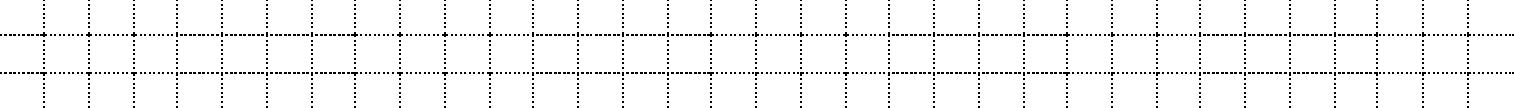 3Продовження додатка 2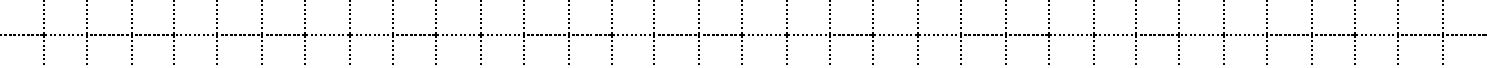 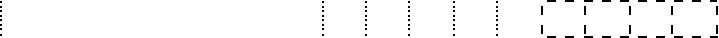 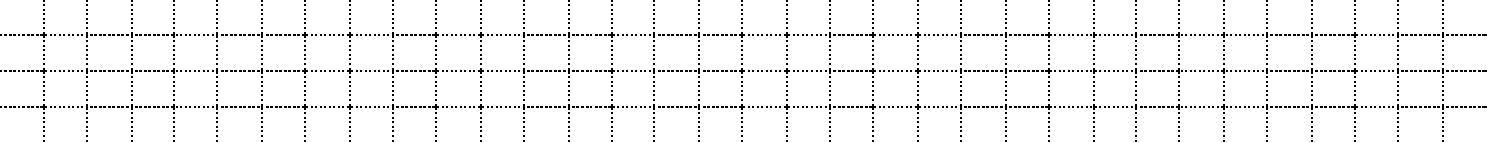 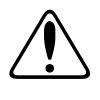 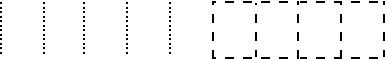 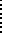 пакет акцій (частка) розміром% статутного капіталу акціонерного товаристваМісцезнаходження відповідного об’єкта малої приватизаціїМісцезнаходження відповідного об’єкта малої приватизаціїМісцезнаходження відповідного об’єкта малої приватизаціїМісцезнаходження відповідного об’єкта малої приватизаціїМісцезнаходження відповідного об’єкта малої приватизаціїМісцезнаходження відповідного об’єкта малої приватизаціїМісцезнаходження відповідного об’єкта малої приватизаціїПоштовий індексОбластьОбластьАвтономна Республіка КримАвтономна Республіка КримАвтономна Республіка КримАвтономна Республіка КримОбластьОбластьАвтономна Республіка КримАвтономна Республіка КримАвтономна Республіка КримАвтономна Республіка КримМістоСелище міського типуСелищеСелоМісцезнаходження балансоутримувача об’єкта малої приватизації (у разі наявності)Місцезнаходження балансоутримувача об’єкта малої приватизації (у разі наявності)Місцезнаходження балансоутримувача об’єкта малої приватизації (у разі наявності)Місцезнаходження балансоутримувача об’єкта малої приватизації (у разі наявності)Місцезнаходження балансоутримувача об’єкта малої приватизації (у разі наявності)Місцезнаходження балансоутримувача об’єкта малої приватизації (у разі наявності)Місцезнаходження балансоутримувача об’єкта малої приватизації (у разі наявності)Місцезнаходження балансоутримувача об’єкта малої приватизації (у разі наявності)Місцезнаходження балансоутримувача об’єкта малої приватизації (у разі наявності)Місцезнаходження балансоутримувача об’єкта малої приватизації (у разі наявності)Місцезнаходження балансоутримувача об’єкта малої приватизації (у разі наявності)Місцезнаходження балансоутримувача об’єкта малої приватизації (у разі наявності)Місцезнаходження балансоутримувача об’єкта малої приватизації (у разі наявності)Місцезнаходження балансоутримувача об’єкта малої приватизації (у разі наявності)Місцезнаходження балансоутримувача об’єкта малої приватизації (у разі наявності)Поштовий індексОбластьОбластьАвтономна Республіка КримАвтономна Республіка КримАвтономна Республіка КримАвтономна Республіка КримАвтономна Республіка КримМістоСелище міського типуСелище міського типуСелище міського типуСелищеСелоСелоСелоВулиця (інший тип елемента вулично-дорожньої мережі) – зазначається разом із назвоюВулиця (інший тип елемента вулично-дорожньої мережі) – зазначається разом із назвоюВулиця (інший тип елемента вулично-дорожньої мережі) – зазначається разом із назвоюВулиця (інший тип елемента вулично-дорожньої мережі) – зазначається разом із назвоюВулиця (інший тип елемента вулично-дорожньої мережі) – зазначається разом із назвоюВулиця (інший тип елемента вулично-дорожньої мережі) – зазначається разом із назвоюВулиця (інший тип елемента вулично-дорожньої мережі) – зазначається разом із назвоюВулиця (інший тип елемента вулично-дорожньої мережі) – зазначається разом із назвоюВулиця (інший тип елемента вулично-дорожньої мережі) – зазначається разом із назвоюВулиця (інший тип елемента вулично-дорожньої мережі) – зазначається разом із назвоюВулиця (інший тип елемента вулично-дорожньої мережі) – зазначається разом із назвоюВулиця (інший тип елемента вулично-дорожньої мережі) – зазначається разом із назвоюВулиця (інший тип елемента вулично-дорожньої мережі) – зазначається разом із назвоюВулиця (інший тип елемента вулично-дорожньої мережі) – зазначається разом із назвоюВулиця (інший тип елемента вулично-дорожньої мережі) – зазначається разом із назвоюБудинок №Будинок №Будинок №Будинок №Заявник – фізична особаЗаявник – фізична особаЗаявник – фізична особаЗаявник – фізична особаЗаявник – фізична особаЗаявник – фізична особаЗаявник – фізична особаЗаявник – фізична особаЗаявник – фізична особаЗаявник – фізична особаПрізвищеПрізвищеПрізвищеПрізвищеПрізвищеІм’яІм’яІм’яІм’яІм’яПо батьковіПо батьковіПо батьковіПо батьковіПо батьковіПаспортні даніПаспортні даніПаспортні даніПаспортні даніПаспортні данісеріясеріяномерномерПаспортні даніПаспортні даніПаспортні даніПаспортні даніПаспортні данісеріясеріяномерномерДата видачі паспортаДата видачі паспортаДата видачі паспортаДата видачі паспортаДата видачі паспортаДата видачі паспортаДата видачі паспортаДата видачі паспортаДата видачі паспортаДата видачі паспортаМісце проживання фізичної особиМісце проживання фізичної особиМісце проживання фізичної особиМісце проживання фізичної особиПоштовий індексУкраїнаОбластьАвтономна Республіка КримАвтономна Республіка КримУкраїнаОбластьАвтономна Республіка КримАвтономна Республіка КримІнша країнаІнша країнаМістоСелище міського типуСелищеСелоВулиця (інший тип елемента вулично-дорожньої мережі) – зазначається разом із назвоюВулиця (інший тип елемента вулично-дорожньої мережі) – зазначається разом із назвоюВулиця (інший тип елемента вулично-дорожньої мережі) – зазначається разом із назвоюВулиця (інший тип елемента вулично-дорожньої мережі) – зазначається разом із назвоюВулиця (інший тип елемента вулично-дорожньої мережі) – зазначається разом із назвоюБудинокБудинокБудинокБудинокБудинокКорпусКорпусКорпусТип приміщення*Тип приміщення*№БудинокБудинокБудинокБудинокБудинокКорпусКорпусКорпусТип приміщення*Тип приміщення*№*Зазначається тип приміщення – квартира, кімната, кабінет, офіс тощо.*Зазначається тип приміщення – квартира, кімната, кабінет, офіс тощо.*Зазначається тип приміщення – квартира, кімната, кабінет, офіс тощо.*Зазначається тип приміщення – квартира, кімната, кабінет, офіс тощо.*Зазначається тип приміщення – квартира, кімната, кабінет, офіс тощо.*Зазначається тип приміщення – квартира, кімната, кабінет, офіс тощо.*Зазначається тип приміщення – квартира, кімната, кабінет, офіс тощо.*Зазначається тип приміщення – квартира, кімната, кабінет, офіс тощо.*Зазначається тип приміщення – квартира, кімната, кабінет, офіс тощо.*Зазначається тип приміщення – квартира, кімната, кабінет, офіс тощо.*Зазначається тип приміщення – квартира, кімната, кабінет, офіс тощо.*Зазначається тип приміщення – квартира, кімната, кабінет, офіс тощо.*Зазначається тип приміщення – квартира, кімната, кабінет, офіс тощо.*Зазначається тип приміщення – квартира, кімната, кабінет, офіс тощо.*Зазначається тип приміщення – квартира, кімната, кабінет, офіс тощо.*Зазначається тип приміщення – квартира, кімната, кабінет, офіс тощо.*Зазначається тип приміщення – квартира, кімната, кабінет, офіс тощо.*Зазначається тип приміщення – квартира, кімната, кабінет, офіс тощо.*Зазначається тип приміщення – квартира, кімната, кабінет, офіс тощо.*Зазначається тип приміщення – квартира, кімната, кабінет, офіс тощо.*Зазначається тип приміщення – квартира, кімната, кабінет, офіс тощо.Представник заявникаПредставник заявникаПредставник заявникаПредставник заявникаПредставник заявникаПредставник заявникаПредставник заявникаПредставник заявникаПредставник заявникаПрізвищеПрізвищеПрізвищеПрізвищеПрізвищеПрізвищеПрізвищеІм’яІм’яІм’яІм’яІм’яІм’яІм’яПо батьковіПо батьковіПо батьковіПо батьковіПо батьковіПо батьковіПо батьковіПосадаПосадаПосадаПосадаПосадаПосадаПосадаПаспортні даніПаспортні даніПаспортні даніПаспортні даніПаспортні даніПаспортні даніПаспортні данісеріяномерДата видачі паспортаДата видачі паспортаДата видачі паспортаДата видачі паспортаДата видачі паспортаДата видачі паспортаДата видачі паспортаДата видачі паспортаДата видачі паспортаДата видачі паспортаДата видачі паспортаДата видачі паспортаДата видачі паспортаДата видачі паспортаКим виданий паспорт (найменування органу, що видав паспорт)Ким виданий паспорт (найменування органу, що видав паспорт)Ким виданий паспорт (найменування органу, що видав паспорт)Ким виданий паспорт (найменування органу, що видав паспорт)Ким виданий паспорт (найменування органу, що видав паспорт)Ким виданий паспорт (найменування органу, що видав паспорт)Ким виданий паспорт (найменування органу, що видав паспорт)Ким виданий паспорт (найменування органу, що видав паспорт)Ким виданий паспорт (найменування органу, що видав паспорт)Ким виданий паспорт (найменування органу, що видав паспорт)Ким виданий паспорт (найменування органу, що видав паспорт)Ким виданий паспорт (найменування органу, що видав паспорт)Ким виданий паспорт (найменування органу, що видав паспорт)Ким виданий паспорт (найменування органу, що видав паспорт)Ким виданий паспорт (найменування органу, що видав паспорт)Інформація для здійснення зв’язку з фізичною особою (представником заявника)Інформація для здійснення зв’язку з фізичною особою (представником заявника)Інформація для здійснення зв’язку з фізичною особою (представником заявника)Інформація для здійснення зв’язку з фізичною особою (представником заявника)Інформація для здійснення зв’язку з фізичною особою (представником заявника)Інформація для здійснення зв’язку з фізичною особою (представником заявника)Інформація для здійснення зв’язку з фізичною особою (представником заявника)Інформація для здійснення зв’язку з фізичною особою (представником заявника)Інформація для здійснення зв’язку з фізичною особою (представником заявника)Інформація для здійснення зв’язку з фізичною особою (представником заявника)Інформація для здійснення зв’язку з фізичною особою (представником заявника)Інформація для здійснення зв’язку з фізичною особою (представником заявника)Інформація для здійснення зв’язку з фізичною особою (представником заявника)Інформація для здійснення зв’язку з фізичною особою (представником заявника)Інформація для здійснення зв’язку з фізичною особою (представником заявника)Інформація для здійснення зв’язку з фізичною особою (представником заявника)Інформація для здійснення зв’язку з фізичною особою (представником заявника)Інформація для здійснення зв’язку з фізичною особою (представником заявника)Інформація для здійснення зв’язку з фізичною особою (представником заявника)Інформація для здійснення зв’язку з фізичною особою (представником заявника)Інформація для здійснення зв’язку з фізичною особою (представником заявника)ТелефонТелефонТелефонТелефонТелефонТелефонТелефон+++388Адреса електронної поштиАдреса електронної поштиАдреса електронної поштиАдреса електронної поштиАдреса електронної поштиАдреса електронної поштиАдреса електронної поштиАдреса електронної поштиАдреса електронної поштиАдреса електронної поштиАдреса електронної поштиАдреса електронної поштиАдреса електронної поштиАдреса електронної поштиАдреса електронної поштиАдреса електронної поштиАдреса електронної поштиАдреса електронної поштиІнші відомостіІнші відомостіІнші відомостіІнші відомостіІнші відомостіІнші відомостіІнші відомості_________________________________________________________________________________________________________________________________________________________________________________________________________________________________________________________________________(прізвище, ініціали заявника)(прізвище, ініціали заявника)(прізвище, ініціали заявника)(прізвище, ініціали заявника)(прізвище, ініціали заявника)(прізвище, ініціали заявника)(підпис заявника )(підпис заявника )Дата заповнення заявиДата заповнення заявиДата заповнення заявиДата заповнення заявиДата заповнення заявиДата заповнення заявиДата заповнення заявиДата заповнення заявиДата заповнення заяви//////Заявник забезпечує достовірність наданої інформації та повноту поданих документів.Заявник забезпечує достовірність наданої інформації та повноту поданих документів.Заявник забезпечує достовірність наданої інформації та повноту поданих документів.Заявник забезпечує достовірність наданої інформації та повноту поданих документів.Заявник забезпечує достовірність наданої інформації та повноту поданих документів.Заявник забезпечує достовірність наданої інформації та повноту поданих документів.Заявник забезпечує достовірність наданої інформації та повноту поданих документів.Заявник забезпечує достовірність наданої інформації та повноту поданих документів.Заявник забезпечує достовірність наданої інформації та повноту поданих документів.Заявник забезпечує достовірність наданої інформації та повноту поданих документів.Заявник забезпечує достовірність наданої інформації та повноту поданих документів.Заявник забезпечує достовірність наданої інформації та повноту поданих документів.Заявник забезпечує достовірність наданої інформації та повноту поданих документів.Заявник забезпечує достовірність наданої інформації та повноту поданих документів.Заявник забезпечує достовірність наданої інформації та повноту поданих документів.Заявник забезпечує достовірність наданої інформації та повноту поданих документів.Заявник забезпечує достовірність наданої інформації та повноту поданих документів.Заявник забезпечує достовірність наданої інформації та повноту поданих документів.Заявник забезпечує достовірність наданої інформації та повноту поданих документів.Заявник забезпечує достовірність наданої інформації та повноту поданих документів.Заявник забезпечує достовірність наданої інформації та повноту поданих документів.Заявник забезпечує достовірність наданої інформації та повноту поданих документів.Заявник забезпечує достовірність наданої інформації та повноту поданих документів.Вхідний №Вхідний №Вхідний №Вхідний №Усього прийнято від заявника сторінокУсього прийнято від заявника сторінокУсього прийнято від заявника сторінокУсього прийнято від заявника сторінокВхідний №Вхідний №Вхідний №Вхідний №Усього прийнято від заявника сторінокУсього прийнято від заявника сторінокУсього прийнято від заявника сторінокУсього прийнято від заявника сторінокВхідний №Вхідний №Вхідний №Вхідний №_____________________________________________________________________________________________________________________________М . П.М . П.М . П.М . П.//_____________________________________________________________________________________________________________________________М . П.М . П.М . П.М . П.Дата надходження заяви до органу приватизаціїДата надходження заяви до органу приватизаціїДата надходження заяви до органу приватизаціїДата надходження заяви до органу приватизаціїДата надходження заяви до органу приватизаціїДата надходження заяви до органу приватизаціїДата надходження заяви до органу приватизаціїДата надходження заяви до органу приватизаціїДата надходження заяви до органу приватизаціїДата надходження заяви до органу приватизаціїДата надходження заяви до органу приватизаціїДата надходження заяви до органу приватизації(прізвище, ініціали, підпис відповідальної(прізвище, ініціали, підпис відповідальної(прізвище, ініціали, підпис відповідальної(прізвище, ініціали, підпис відповідальної(прізвище, ініціали, підпис відповідальної(прізвище, ініціали, підпис відповідальноїособи органу приватизації)особи органу приватизації)особи органу приватизації)особи органу приватизації)особи органу приватизації)органуоргануоргануоргануприватизаціїприватизаціїприватизаціїприватизаціїприватизаціїприватизації(заповнює структурний підрозділ органу приватизації,(заповнює структурний підрозділ органу приватизації,(заповнює структурний підрозділ органу приватизації,(заповнює структурний підрозділ органу приватизації,(заповнює структурний підрозділ органу приватизації,(заповнює структурний підрозділ органу приватизації,(заповнює структурний підрозділ органу приватизації,(заповнює структурний підрозділ органу приватизації,(заповнює структурний підрозділ органу приватизації,(заповнює структурний підрозділ органу приватизації,(заповнює структурний підрозділ органу приватизації,до повноважень якого належить реєстрація вхідної кореспонденції)до повноважень якого належить реєстрація вхідної кореспонденції)до повноважень якого належить реєстрація вхідної кореспонденції)до повноважень якого належить реєстрація вхідної кореспонденції)до повноважень якого належить реєстрація вхідної кореспонденції)до повноважень якого належить реєстрація вхідної кореспонденції)до повноважень якого належить реєстрація вхідної кореспонденції)до повноважень якого належить реєстрація вхідної кореспонденції)до повноважень якого належить реєстрація вхідної кореспонденції)до повноважень якого належить реєстрація вхідної кореспонденції)до повноважень якого належить реєстрація вхідної кореспонденції)